АДМИНИСТРАЦИЯ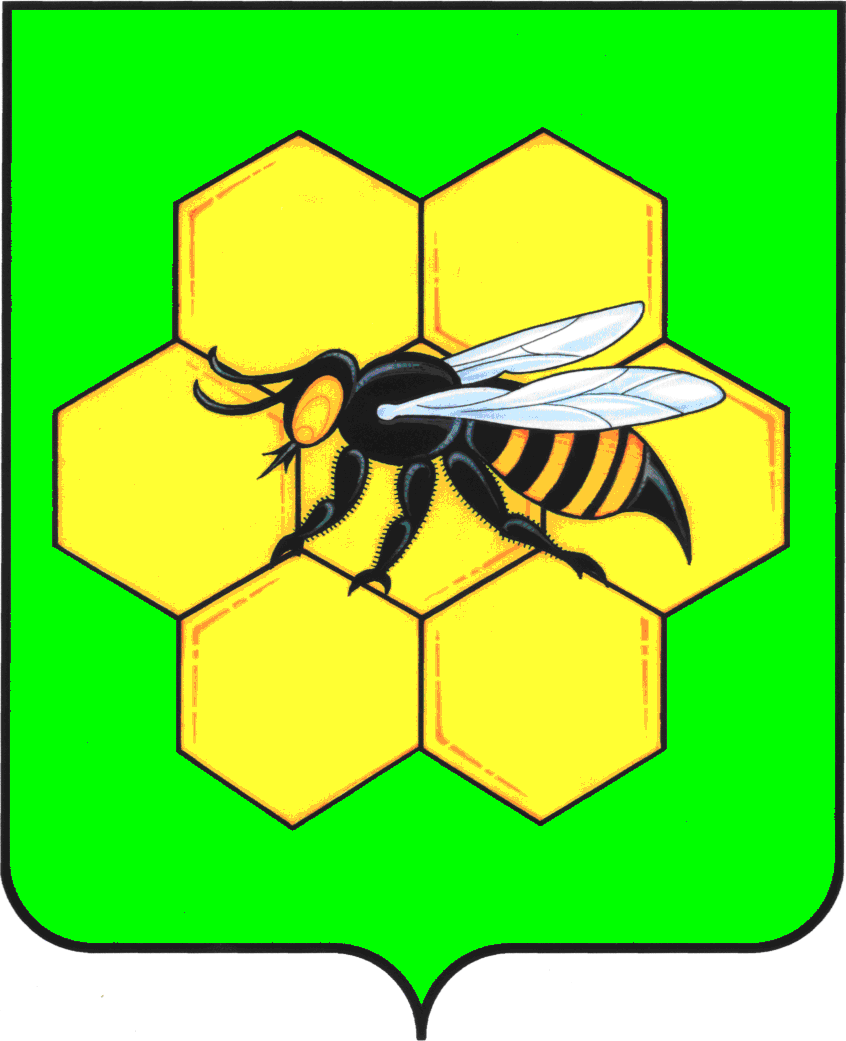 МУНИЦИПАЛЬНОГО РАЙОНА ПЕСТРАВСКИЙСАМАРСКОЙ ОБЛАСТИПОСТАНОВЛЕНИЕ_____________________№___________О внесении изменений в постановление администрации муниципального района Пестравский от 15.12.2015 года№ 799 «О создании эвакоприемной комиссии муниципального района Пестравский Самарской области»В связи с произошедшими кадровыми изменениями, в соответствии с Федеральными Законами от 21.12.1994 № 68-ФЗ «О защите населения и территорий от чрезвычайных ситуаций природного и техногенного характера», от 12.02.1998 № 28-ФЗ «О гражданской обороне», Постановлениями Правительства Российской Федерации от 22.06.2004 № 303 «О порядке эвакуации населения, материальных и культурных ценностей в безопасные районы», от 30.12.2003 № 794 «О единой государственной системе предупреждения и ликвидации чрезвычайных ситуаций», определяющими полномочия органов местного самоуправления по указанным вопросам», руководствуясь статьями 41, 43 Устава муниципального района Пестравский, администрация муниципального района ПестравскийПОСТАНОВЛЯЕТ:1. Внести в постановление администрации муниципального района Пестравский от 15.12.2015 года№ 799 «О создании эвакоприемной комиссии муниципального района Пестравский Самарской области» изменение, изложив приложение № 1 в новой редакции, согласно приложению к настоящему постановлению.2. Опубликовать настоящее постановление в районной газете «Степь» и разместить на официальном Интернет-сайте муниципального района Пестравский.3.   Контроль за выполнением настоящего постановления возложить на заместителя Главы муниципального района Пестравский по социальным вопросам  Прокудину О.Н.  Глава муниципального районаПестравский                                                                        А.П.Любаев Пересыпкина 22168						СОСТАВ	эвакоприемной комиссии муниципального района Пестравский      Группа учета эваконаселения и информации 	-  Мятежина Елена Николаевна- начальника отдела (подготовки и призыва граждан  на военную службу) военного комиссариата Самарской области г. Чапаевск,  Красноармейского и  Пестравского районам (по согласованию);	- Ланцов Анатолий Александрович – начальник мобилизационного отдела  администрации муниципального района Пестравский Самарской области;	- Сапрыкина  Людмила Васильевна – начальник миграционного пункта отделения МВД России по Пестравскому району  (по согласованию).	     Группа приема и организации размещения эваконаселения	- Сорокин  Владимир Иванович – начальник Пестравского территориального отдела Юго-Западного управления министерства образования и науки Самарской области (по согласованию);	- Никитенко Владимир Николаевич – начальник Пестравского линейно-технического цеха Чапаевский МЦТЭТ Самарского филиала ПАО «Ростелеком» (по согласованию);	- Голушкова Марина Николаевна – руководитель  ГКУ СО «ГУСНЮго-Западного округа» Управления по м.р. Пестравский.	- Позднякова Галина Ивановна – методист  Пестравского территориального отдела Юго-Западного управления министерства образования Самарской области  (по согласованию);	- Максакова Наталья Анатольевна -  заместитель главного врача ГБУЗ СО  «Пестравская ЦРБ» по клинико-экспертной работе (по согласованию);	- Кокуркина Евгения Семеновна -  заведующая кафе «Русь СельПО Кооператор» (по согласованию);	- Балыкина Светлана Александровна – заведующая отделом гигиены и эпидемиологии в Пестравском районе филиала ФБУЗ «Центр гигиены и эпидемиологии Самарской области в г.Новокуйбышевске» (по согласованию);	- Дорохов Андрей Викторович – редактор газеты «Степь».       Группа дорожного и транспортного обеспечения- Районная автотранспортная служба на базе АТП «Пестравкаавтотранс»:	- Казачков Александр Николаевич – начальник службы (директор МУП «Пестравкаавтотранс»;	- Чоботарь Сергей Владимирович – начальник штаба службы, главный инженер МУП «Пестравкаавтотранс»;- Чекушин Дмитрий Валерьевич – главный инженер филиала «Пестравское дорожно-эксплуатационное управление» ГКП Самарской области «АСАДО» (по согласованию).         Группа охраны общественного порядка	- Сорокин Андрей Владимирович – начальник службы ООП, начальник дежурной части отделения МВД России по Пестравскому району (по согласованию);	- Егоров Иван  Александрович – оперативный дежурный Отделения МВД России по Пестравскому району (по согласованию);	- Главы сельских поселений муниципального района Пестравский (по согласованию).